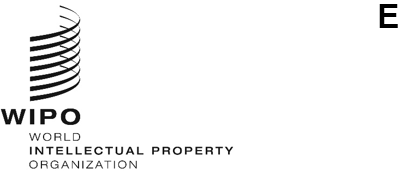 WO/GA/55/3 CORR.ORIGINAL:  English DATE:  July 8, 2022 WIPO General AssemblyFifty-Fifth (30th Extraordinary) SessionGeneva, July 14 to 22, 2022Report ON THE STANDING COMMITTEE ON THE LAW OF TRADEMARKS, INDUSTRIAL DESIGNS AND GEOGRAPHICAL INDICATIONS (sct)Corrigendum	Paragraph 6 of document WO/GA/55/3 should read as follows: “The SCT also considered a proposal by the Delegations of Colombia, Ecuador and Peru for a program for an information session on nation brands (document SCT/45/6 Rev. 2) and decided to continue the discussion on that proposal at the next session.”[End of document]